Obec Bečice a sbor dobrovolných hasičů Bečice v rámci Oranžového roku 2018 společně organizujíNOČNÍ  DÁLKOVOU  DOPRAVU  VODYkonanou v sobotu 9. 6. 2018 v Bečicích od 20:30 hod.	                                                                                                                              Prezence u hasičárny:             20:30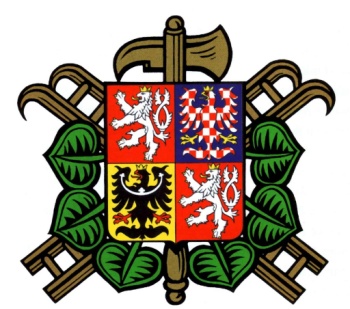 Zahájení a rozdělení pozic:    20:45 Odjezd na pozice:                    21:00Zakončení u hasičárny:           Po ukončení akceVšichni jsou srdečně zváni 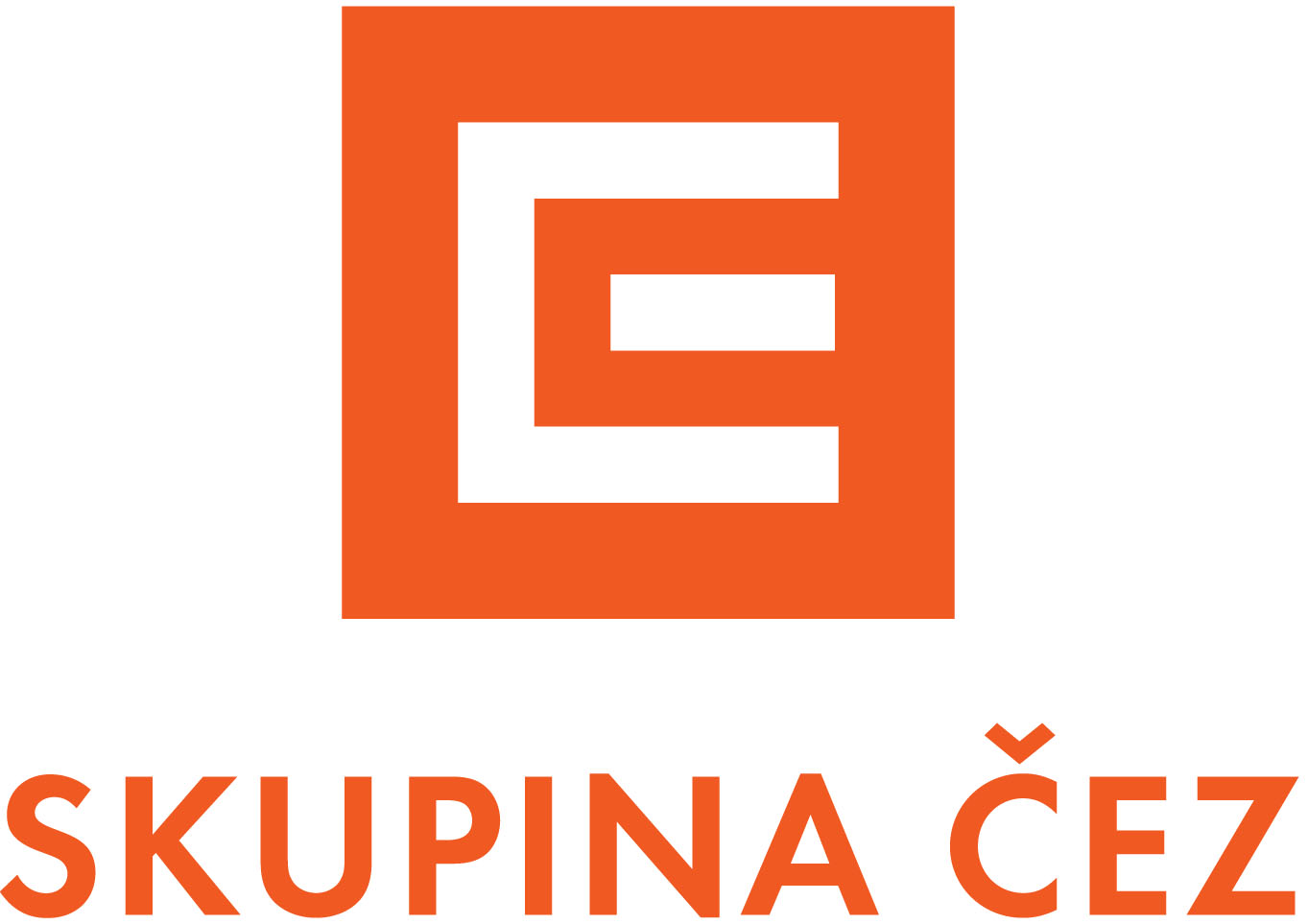 